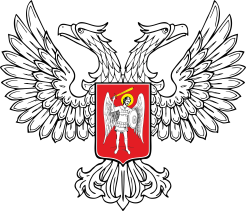 ДОНЕЦКАЯ НАРОДНАЯ РЕСПУБЛИКА       МИНИСТЕРСТВО ОБРАЗОВАНИЯ И НАУКИ83000, г.Донецк, бульвар Пушкина 34,e-mail: mon_dnr@mail.ruПРИКАЗ« 20 » января  2015 г. 							№  13О переходе на 5-бальную шкалу оценивания учебных достижений учащихся (воспитанников) в системе общего среднего и начального профессионального образования,студентов среднегопрофессионального  образования          В связи с переходом на стандарты Российской Федерации и с целью соблюдения единых требований к уровню общеобразовательной подготовки в системе общего и профессионального (начального и среднего) образованийПРИКАЗЫВАЮ:Ввести 5-бальную систему оценивания учебных достижений обучающихся в системе общего и профессионального (начального и среднего) образований с 02.02.2015.Утвердить критерии оценивания учебных достижений учащихся (воспитанников) в системе общего среднего и начального профессионального образования, студентов среднего профессионального образования по предметам учебного плана (прилагается).Данный приказ довести до сведения руководителей учреждений образования Донецкой Народной Республики.Контроль за исполнением приказа возложить на первого заместителя Министра образования и науки Полякову Л.П. и заместителя Министра образования и науки Заблоцкого А.В. Министр образования и науки ДНР	      			И.В. КостенокИсполнитель:Завизировано:   Направлено:Михайлова И.А. тел. (062) 337-36-63                     Первый заместитель Министра________________ Л.П. Поляковав дело-1 экз.Заместитель Министра________________ А.В. ЗаблоцкийДиректор департамента правового и кадрового обеспечения МОН ДНР                                                                                                                 __________________ Г.Г. Богданов